Meeting #15Date: 12/5/2019 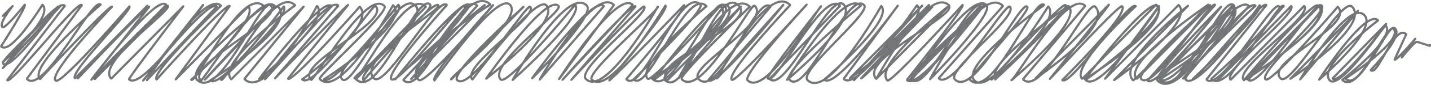 I pledge, on my honor, to uphold the objects of Key Club International; to build my home, school, and community; serve my nation and God, and combat all forces, which tend to undermine these institutions. 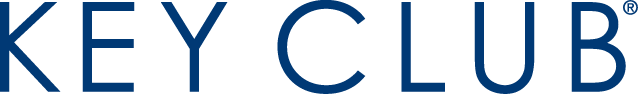 Call to Order and Pledge:2018-2019 Board Members and Advisors:Joy to You! Holiday ConcertSun, December 15, 2019. Starts at 3:00pm and is held at Trinity Lutheran Church, Utica Northeast Corner of M59 (Hall Road) and Van Dyke.Holiday Concert featuring Detroit Professionals and Talented Youth to benefit women’s shelters in Macomb and Oakland Counties. Please bring a donation for an “essentials” basket (soap, shampoo, toothpaste, tissue, etc.)The price to attend is $20 for Adults and $ 15 for Students.You will be credited 3 service hours for attending.Joy to You! Service Project We will be collecting “wish list” items to the women’s shelters as well.We will be collecting items such as Gift Cards, Office Supplies, Household Products, Food, and Personal Products. Donations must be turned in before December 19th 5 items credited 1 service hour; max 2 hrs per week. $5/hr in gift cards. Please put your items in a bag or envelope marked “Joy to You” Breakfast with SantaSaturday, December 7 Breakfast with Santa @ Shelby Township Activities Center 3-4 volunteers arrive at the Activities Center (14975 21 Mile Road, west of Hayes) by 8:30 am and should finish up around 12:30 or 1:00 pmCookies with SantaFriday, December 13 from 5:30 to 7:30pm. We need helpers getting the kids lined up to see Santa, as well as hand out cookies and milk. Looking for 5 to 6 students. They would show up around 5:30pm at 2400 Belle View Dr, Shelby Twp 48316. Holiday attire would be awesome.Santa Letters Sunday, December 15 at the Shelby Library. 9:30 Setup, 10:00 Start, ends around 1:00 p.m. It’s ok to come for only part of the time. This is a letter-writing event. Volunteers will be answering children’s letters to Santa. Duncan Elementary Math HelpDuncan Elementary is asking from 20 Eisenhower Key Club students every Tuesday and Thursday from 2:45-3:30pm at Duncan Elementary. These students will be working with 4th and 5th grade students to reinforce math concepts and assist with homework. Students will be working closely with 5th grade teacher Mrs. Oyster.There will be a separate sign up sheet for every Tuesday and Thursday and will become available after every Thursday meeting. This event will be in continuation for the rest of this school year.https://m.signupgenius.com/#!/showSignUp/9040A4DADAC2AA20-duncan Make Up MeetingThurs, December 12, 2019 – 2:20 – 3:20pm – We will have monthly meetings after school on the fourth Thursday of the month until Jun 25, 2020. These meetings are offered to make up attendance time towards your hours. Please sign up if you plan to come. Holiday Food Drive – now through Dec. 19 Donate non-perishable food items or gift cards Five items credited 1 service hour; max 2 hrs per week. $5/hr in gift cards. Bring cereal, peanut butter, boxed potatoes, etc. Please don’t bring junk. Bring healthy food to feed the hungry. Not sure what to buy? Bring a gift card to Kroger or Meijer. Additional Information:Induction Ceremony April 1, 2020. Every member attends. If you have any ideas for sponsored events, please feel free to share them with the board.   Anthony Berkimer – President Ana Uldedaj – Vice President Olivia Stack – Secretary Jacob Munn – Treasurer Rachel Austin – Bulletin Editor Mrs. Craun – Faculty AdvisorMrs. Linda Ann Heldt– Kiwanis AdvisorMr. Pretari – Malow NJHS Advisor